ĐỀ THI GIỮA HK I - CÔNG NGHỆ 8NĂM HỌC 2022 – 2023I. MA TRẬNTRƯỜNG THCS AN LẬP    		KIỂM TRA GIỮA HỌC KỲ I - Năm học: 2022-2023						MÔN: CÔNG NGHỆ – LỚP 8						Ngày thi: .../.../2022						Thời gian: 45 phút (Không kể thời gian phát đề)A. Phần câu hỏi trắc nghiệm khách quan( 3 đ )        Câu 1: Hình gì dùng để biểu diễn hình dạng bên trong của vật thể?        a. Hình chiếu			b.Tia chiếu.		c. Hình cắt.	    d. Mặt phẳng chiếu        Câu 2: Trình tự đọc bản vẽ lắp là:        a. khung tên, hình biểu diễn, kích thước, bảng kê, phân tích chi tiết, tổng hợp        b. khung tên, hình biểu diễn, bảng kê, kích thước, phân tích chi tiết, tổng        c. khung tên, bảng kê, hình biểu diễn, kích thước, phân tích chi tiết, tổng hợp        d. hình biểu diễn, kích thước, bảng kê, khung tên, phân tích chi tiết, tổng hợp        Câu 3: Đường đỉnh ren trong bản vẽ ren được quy ước vẽ như thế nào?        a.Vẽ bằng nét liền đậm.				c.Vẽ bằng nét đứt.        b.Vẽ bằng nét liền mảnh.				d.Vẽ bằng đường gạch gạch.       Câu 4: Hình chiếu đứng của hình hộp chữ nhật có hình dạng là        a. hình vuông.           c. hình lăng trụ        b. hình tam giác.	      d. hình chữ nhậtCâu 5:(TH) Trên bản vẽ kĩ thuật mỗi hình chiếu của hình lăng trụ đều thể hiện được mấy  kích thước của hình này?      a. 2 kích thước         b. 3 kích thước          c. 4 kích thước      d. 5 kích thướcCâu 6:(NB) Vật thể  nào sau đây là khối tròn xoay?a. Hình trụ , hình hộp chữ nhật                          b. Chiếc nón lá, quả bóng.c. Hình lăng trụ đều , hình chóp đều.                d. Hình nón, hình lăng trụ đềuCâu 7:(NB)Theo qui ước vẽ ren nhìn thấy,  đường nào sau đây được vẽ bằng nét liền mảnh?a. Đường đỉnh ren	                                     b. Đường  giới hạn renc. Đường chân ren	                                     d. Vòng đỉnh renCâu 8. :(TH)  Hình nào sau đây là hình chiếu bằng?a.Hình nằm bên phải hình chiếu đứng                 b.Hình nằm phía trái hình chiếu cạnhc.Hình nằm phía dưới hình chiếu đứng               d.Hình nằm phía trên hình chiếu bằngCâu 9: (NB)  Khối đa diện được bao bởi a. các hình tam giác.      b. các đa giác phẳng.        c. các hình chữ nhật.              d.các hình tròn. Câu 10:(TH)  Đặt trục quay của hình nón cụt đều  vuông góc với mặt phẳng hình chiếu bằng . Hình chiếu đứng của nó là:a. Hình vuông       b. Hình thang cân           c. Hình tam giác cân 	d. Hình chữ nhậtCâu 11: (NB)  Hình chiếu cạnh có hướng chiếu  a. từ trái sang phải. 	b. từ phải sang trái.      c. từ trước tới.      d. từ trên xuống dưới. Câu 12: (TH) Đặt tâm trục của khối hình chóp đều vuông góc với mặt phẳng hình chiếu bằng . Hình chiếu  bằng của nó là   	a. hình thang cân           	                b. hình thang cân có hai đường chéo	  c. hình vuông                 	                d. hình vuông có hai  đường chéoB/Tự Luận (7 điểm)Câu 1 (3 điểm) Câu 4 (3Đ). Cho vật thể như hình vẽ.    Hãy vẽ hình chiếu đứng, hình chiếu bằng và hình chiếu cạnh của vật thể theo kích thước tuỳ chọn?Câu 2: (2 điểm)Cho vật thể và bản vẽ 3 hình chiếu. Hãy đánh chéo (x) vào bảng dưới đây để chỉ sự tương quan giữa các mặt A, B, C, D của vật thể với các hình chiếu 1, 2, 3, 4, 5 của các mặt. Câu 3: ( 2 điểm): Đọc bản vẽ chi tiết sau: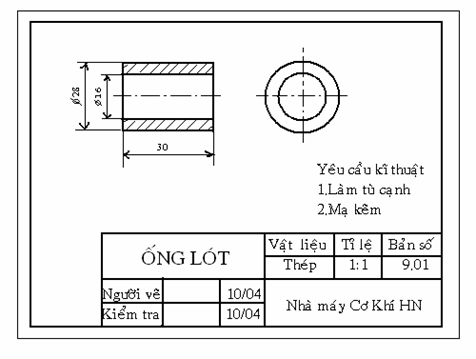 III. ĐÁP ÁN VÀ BIỂU ĐIỂM A. Phần câu hỏi trắc nghiệm khách quan( 3 đ )B/ Tự Luận ( 7 điểm)Câu 1 (3 điểm) Mỗi hình vẽ đúng được 1 điểm.Câu 2: 1- A,  2-D,  3-C,  4-A,  5-B   ( mỗi đáp đúng đạt 0.4đ)Câu 3 (2,0đ) Đọc bản vẽ chi tiết Tên Chủ đềNhận biết(Mức độ 1)Thông hiểu(Mức độ 2)Vận dụng(Mức độ 3)Vận dụng cao(Mức độ 4)Chủ đề 1: Bản vẽ các khối hình học (9 tiết)Chủ đề 1: Bản vẽ các khối hình học (9 tiết)Chủ đề 1: Bản vẽ các khối hình học (9 tiết)Chủ đề 1: Bản vẽ các khối hình học (9 tiết)Chủ đề 1: Bản vẽ các khối hình học (9 tiết)Bản vẽ các khối hình học1. Nêu được vai trò của bản vẽ trong đời sống và sản xuất.2. Nêu được khái niệm hình chiếu, tia chiếu, mặt phẳng chiếu.3. Nêu được khái niệm hình hộp chữ nhật, hình chóp đều, hình lăng trụ đều.1. Nêu được các phép chiếu, hướng chiếu của từng hình chiếu.2. Biết được khi vẽ hình chiếu thì sử dụng nét vẽ mảnh, khung vẽ là nét đậm, các cạnh khuất thì dùng nét đứt.3. Nêu được cách vẽ hình trụ, hình nón, hình cầu. Xác định được kích thước của từng hình chiếu (như chiều dài, chiều rộng, bán kính).-Vận dụng làm được các bài tập vẽ hình chiếu của vật thể  thuộc khối hình học đơn giản gồm khối đa diện, khối tròn xoaySố câu (điểm)3TN (0,75đ)3TN (0,75đ)1TL ( 2đ )Số câu (điểm) Tỉ lệ %6(1,5đ)15 %6(1,5đ)15 %1 (2đ)20 %1 (2đ)20 %Chủ đề 2: Bản vẽ kĩ thuật (7 tiết)Chủ đề 2: Bản vẽ kĩ thuật (7 tiết)Chủ đề 2: Bản vẽ kĩ thuật (7 tiết)Chủ đề 2: Bản vẽ kĩ thuật (7 tiết)Chủ đề 2: Bản vẽ kĩ thuật (7 tiết)Bản vẽ kĩ thuật1. Nêu được khái niệm bản vẽ kĩ thuật.2. Nêu được khái niệm hình cắt3. Nêu được quy ước vẽ ren 1. nhận biết được công dụng của hình cắt.2. Nêu được trình tự đọc bản vẽ chi tiết , bản vẽ lắp, bản vẽ nhà3. Nhận biết được các chi tiết có ren trong và ren ngoài.1. Vận dụng đọc được hình chiếu của các chi tiết máy đơn giản có ren.1.Xác định được vị trí của từng hình chiếuSố câu (điểm)3TN(0,75 đ)3TN(0,75 đ)1 TL (2 đ)1 TL (3 đ)Số câu (điểm) Tỉ lệ %6(1,5 đ)15%6(1,5 đ)15%2(5 đ)50%2(5 đ)50%TS số câu (điểm)Tỉ lệ %12 (3,0 đ)30 %12 (3,0 đ)30 %3 (7,0 đ)70 %3 (7,0 đ)70 %Vật thểHình chiếuABCD12345Trình tự đọcNội dungBản vẽ1.K. tên..............................................................................................................................................................................................................................................................................................................................................................................................2. H. b. diễn..............................................................................................................................................................................................................................................................3. K. thước..............................................................................................................................................................................................................................................................Câu123456789101112CCADABCCBBAD- Tên gọi: Ống lót. Vật liệu: thép. Tỉ lệ: 1:1- Hình chiếu đứng và hình chiếu bằng.Hình cắt ở vị trí hình chiếu đứng- Kích thước chung: 30, 28. Kt các phần: đường kính trong 28, đường kính ngoài 161 đ1 đ1 đ